新生健康檢查請假/時間異動申請書若您有任何健康檢查相關問題，可洽承辦人：陳美銀護理師郵寄地址：24205新北市新莊區中正路510號 (輔仁大學健康中心國璽樓MD134室)傳真號碼：02-29016107               聯絡電話：02-2905-6705電子信箱：142425@mail.fju.edu.tw       LINE@輔大愛健康姓  名聯絡電話學  號身份證字號系  別學院               學系               組學院               學系               組學院               學系               組原健康檢查
時間年      月      日    　時　    分年      月      日    　時　    分年      月      日    　時　    分請假事由：（請附證明文件）請假事由：（請附證明文件）請假事由：（請附證明文件）請假事由：（請附證明文件）補檢方式：自行至其他教學醫院完成檢查原為9/1體檢者欲更改至補檢時間 
  □9/9、 □9/10、□9/11、□9/12
  □9/16、□9/17、□9/18、□9/19、□9/20原為9/8體檢者欲更改至體補檢時間  □9/9、 □9/10、□9/11、□9/12
  □9/16、□9/17、□9/18、□9/19、□9/20補檢方式：自行至其他教學醫院完成檢查原為9/1體檢者欲更改至補檢時間 
  □9/9、 □9/10、□9/11、□9/12
  □9/16、□9/17、□9/18、□9/19、□9/20原為9/8體檢者欲更改至體補檢時間  □9/9、 □9/10、□9/11、□9/12
  □9/16、□9/17、□9/18、□9/19、□9/20補檢方式：自行至其他教學醫院完成檢查原為9/1體檢者欲更改至補檢時間 
  □9/9、 □9/10、□9/11、□9/12
  □9/16、□9/17、□9/18、□9/19、□9/20原為9/8體檢者欲更改至體補檢時間  □9/9、 □9/10、□9/11、□9/12
  □9/16、□9/17、□9/18、□9/19、□9/20補檢方式：自行至其他教學醫院完成檢查原為9/1體檢者欲更改至補檢時間 
  □9/9、 □9/10、□9/11、□9/12
  □9/16、□9/17、□9/18、□9/19、□9/20原為9/8體檢者欲更改至體補檢時間  □9/9、 □9/10、□9/11、□9/12
  □9/16、□9/17、□9/18、□9/19、□9/20家長（監護人）簽章：家長（監護人）簽章：家長（監護人）簽章：家長（監護人）簽章：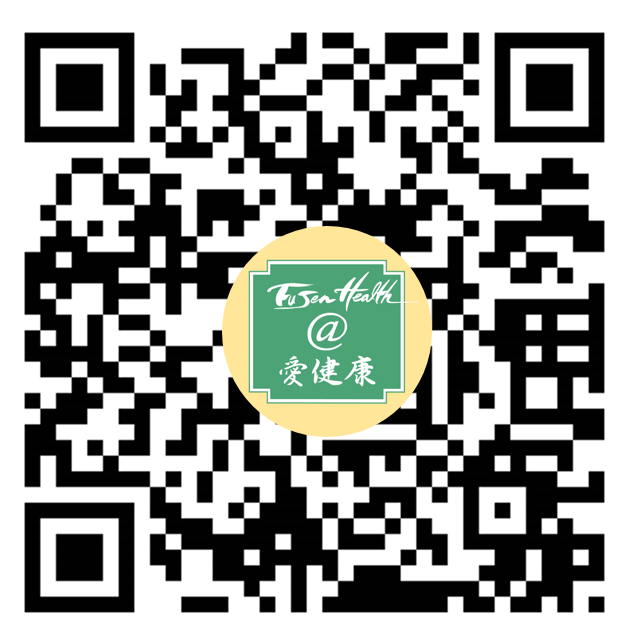 